SUPPLEMENTARY MATERIALSSupplement 1: Instructions for Moderator[Program name] Interviews [Year]Virtual Video Interviews Instructions for ModeratorThe entire Virtual Video Interviews day will be conducted through a single Zoom meeting. The Moderator will be controlling the flow of the day, assisting participants as needed, and most importantly assigning and re-assigning the Breakout Rooms (instructions below). [Date] Virtual Reception Agenda[Date] Interview Day AgendaManaging Breakout Rooms in ZoomThe Zoom instructions are available at https://support.zoom.us/hc/en-us/articles/206476313-Managing-Video-Breakout-Rooms.The Moderator will manually pair interviewers and candidates into breakout rooms based on the Virtual Video Interview Schedule.  Click “Breakout Rooms”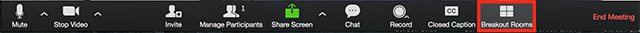 Select 6 rooms, Manually, and click Create Breakout Rooms. Your rooms will be created, but will not start automatically. You need to “rename” these rooms by hovering over the room name and clikc “Rename”; rename them to 1) Program Director, 2) MMI, 3) Semi-structured A, 4) Semi-structured B, 5) Rest Room, and 6) Interview Prep Room. Click Options at the bottom left corner: unclick “Countdown after closing breakout room”, ensure “Allow participants to return to the main session at any time” is clicked. You may then close the Breakout Rooms window – your room names will be maintained unless you close the whole meeting. To assign participants to your rooms, select Assign next to the room. Initially select the interviewers. [Once a participant has been assigned, the number of participants will show in place of the Assign button.] 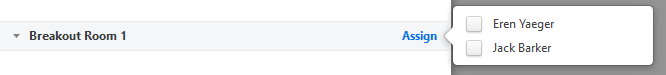 Select “Open All Rooms” when you want to place the interviewers into their rooms. This will place participants in their breakout rooms.  If a participant has not joined the breakout session yet, it will be noted by (not joined) next to their name.Prior to the first interviews, place all interviewers in the “Interview Prep” breakout room, join this breakout room, ensure they understand their instructions, then assign them to their interview rooms. Participants who are not assigned to breakout rooms will remain in the main meeting when the rooms are started. This will function as the Virtual “Hang Out” Room for informal conversation for those who are not actively interviewing. Alternatively, participants can leave the meeting while not interviewing and call again prior to their interview time. Timing. Candidates are arranged in blocks of 4 candidates/1 hour in AM (GSO candidates) or 3 candidates/45 minutes in PM (HPB candidates). Between each block, there is a “Buffer” time. Candidates are instructed to sign in at least 15 minutes prior to their interview time. In this time, assign them to the “Interview Prep” breakout room. Here you can ensure they understand their instructions, tech check, and you can provide motivational/calming comments. From here, at the beginning of their interview block, you assign them to their interview breakout rooms. After the first block of interviews, this can be done in the “buffer” time for the next block. Each interview is 15 minutes. 14 minutes for interview, 1 minute for scoring/transition. You need to set a timer. At 13 minutes, broadcast “One Minute Remaining” to all rooms. Do this by clicking “Broadcast a message to all”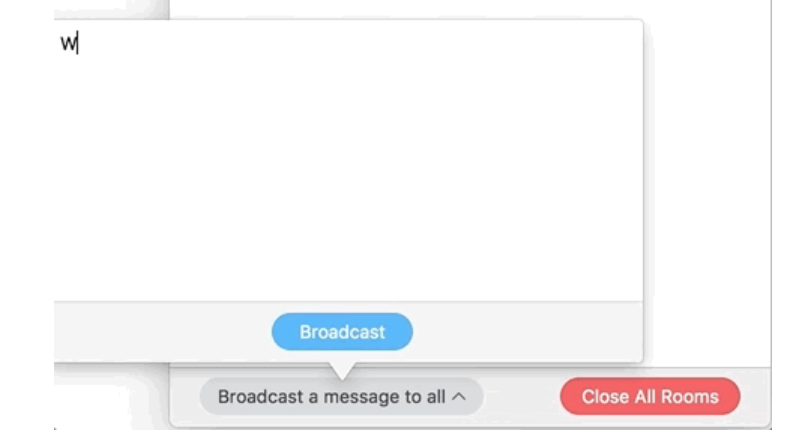 At 14 minutes, move all candidates to the “Interview Prep” breakout room. This will be their “transition time” and time for interviewers to input scores. Click on the Candidate name, click “Move To” and select the interview prep breakout room. Do this for each Candidate. 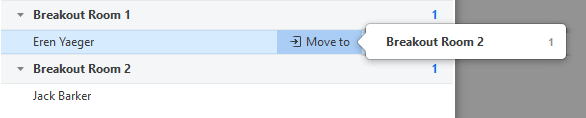 At 15 minutes, move the candidates from the Interview Prep room, to their next interview room based on the schedule you have been provided.  During the “Buffer” time between each block of interviews, bring the next 3-4 candidates for the next rounds of interviews into the “Interview Prep Room”. Here you can confirm they are on the call, ensure they are all feeling ready to start, answer any questions. Then at the start of the interview block, assign them to their interview rooms. The Moderator will stay in the main meeting session, unless you join a breakout room. Note* you can create an additional breakout room for specific participants if you need to provide private informationAsking for Help. Participants in breakout rooms can request that the meeting host join their meeting by clicking Ask for Help.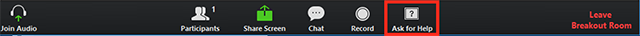 The Moderator will be prompted to join the room where the request originated from. Click Join Breakout Room to join the room.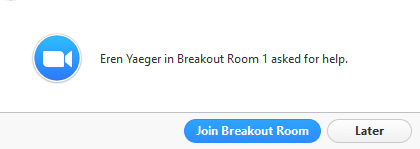 If there are major unresolvable tech issues, the fellows interviewing have the candidates’ back up phone numbers and have been instructed to call them by phone and then either call the other staff interviewers/put on speaker via the zoom meeting. You have the list of contact numbers for back-up in your schedule. Supplement 2: Master Moderator Schedule[Program Name] Interviews [Year]List of CandidatesRoles for Interview Day** Virtual Hangout (main meeting room): Current trainees not interviewing** Virtual Hangout (main meeting room): Current trainees not interviewing Supplement 3: Interviewers Instructions	[Program Name] Interviews [Year]This document provides interviewer instructions. It contains four sections:Roles for Interview DayOverview Virtual Video Interviews Virtual ReceptionInterview Day ConductRoles for Interview DayWe thank everyone for volunteering to be interviewers for the day. Given the format this year, we have fewer interview rooms and we are limiting number of interviewers to maximum of 3 in order to not overwhelm candidates.  We have done our best to involve as many faculty and fellows as possible in the interview process.Overview Virtual Video Interviews The University of Toronto General Surgical Oncology Fellowship Interviews will be two-way live virtual interviews conducted in real-time between candidates and interviewers. These interviews will not be recorded. IMPORTANT NOTE: any issues with the technology will not be used in grading interviews. We will aim to troubleshoot any potential problems. We have back-up phone numbers for each candidate available for interviewers to use if the Zoom platform fails and cannot be corrected promptly.Selected technology system is ZoomCandidates and Interviewers DO NOT need a Zoom account, but can choose to sign-in as a guest. The meeting can be joined asynchronously. This means, the host does not have to answer the call and attendees can enter the meeting’s virtual waiting room. First time users. Download the app by clicking the meeting link at any time or this download link https://zoom.us/support/download. You will be asked to download the Zoom app. Accept access to microphone and camera (and screen recording if you will be sharing your screen). Join the meeting as a guest or sign in (you may have to re-click the meeting link). Alternatively, you can join a test meeting to confirm your system is functioning ( http://zoom.us/test). If you have having trouble with the microphone or camera you may need to check your security and privacy settings to ensure Zoom has access. Also try closing Zoom and re-clicking the link to re-open the meeting. Join with your computer audio (or call in by phone if you do not have a microphone), and select the video icon in the bottom left-hand side of the Zoom window to start the camera. You can toggle microphone and camera on and off. It is best to mute your microphone in the large group session if you are not speaking.Zoom’s instructions/troubleshooting are available at                                   (https://support.zoom.us/hc/en-us).Advice for Virtual InterviewsPractice using the system in advance. Ensure you have a working microphone, camera, and internet connection. It is best to use headphones. You can use your computer microphone, earbud microphone, or an external microphone.Ensure you have an appropriate space and location for the interviewNeutral, quiet space with good lighting and free from possible interruptions.Consider having additional lighting depending on the space that you are in. Eye contact and nonverbal communicationEye contact: look at the screen, the camera, and your notes if you have them. Avoid looking for prolonged periods at yourself on the screen. This keeps eye contact natural. Having the camera placed slightly above eyeline will provide the most natural angle.Professional dressDress as you would for any interview. This will help you get into the mindset of interviewingOther materialsConsider having water available for yourself and a pen and paper if you would like to jot notes. Unexpected interruptionsNoise: if there is a loud noise, apologize briefly and mute your microphone until the noise subsides. Someone enters the room: apologize briefly and mute your microphone and toggle off the camera until the interruption endsVideo or audio disconnects. Attempt to call again. If you are unable to reconnect this will not impact your overall interview score. Contact the moderator if you are able. Otherwise, the interviewers will call the candidate using the provided back-up phone numberAvoid multitasking with use of other things on your computer or phone. Turn off any computer and phone notifications. Presentations & Virtual Reception (April 28)We will hold presentations with information about the program by the program director and the fellows between 18:00-19:00. We have planned a virtual reception for the evening before the interviews. We hope to provide time for casual conversation and informal discussions. Further, we hope that this will allow everyone to become more comfortable with the Zoom platform. Please, call in by 17:55 and we will arrange breakout rooms. RSVP in advance if you know you will be able to attend.We will create Zoom breakout rooms with smaller groups to allow informal discussion – the moderator will assign these groups and can move participants between rooms. Finally, the faculty will leave the meeting and the fellows will remain for “fellow-level conversations”. Wine, drinks & food welcome![Date] Virtual Reception AgendaInterview Day Conduct (April 29)Please, refer to the agenda overview below. See section IV below to confirm your role. You will be provided with a schedule of interview timeslots and candidates, interview questions/station instructions, a list of preferred back-up phone numbers for candidates, and scoring instructions. The back-up phone number is to be used if the Zoom platform fails and cannot be promptly repaired. The fellow will be the designated caller and will do a call merge.All faculty and fellows are invited to the debrief. [Date] Interview Day AgendaConduct of the DayCall in anytime between 7:15-7:45 for the premeeting. This will be used for ensuring the technology is working and troubleshooting. Some of the interview day will occur with the full group in one virtual meeting space, while other for other parts you will be assigned to smaller virtual breakout rooms (e.g., during the interviews). InterviewsFor the interviews the Moderator will assign you to your Breakout rooms at the times listed on the provided schedule. The breakout room is your interview room and you will stay in the same breakout room (the candidates will be shifted around between breakout rooms, depending on which interview they are having). You do not have to do anything after joining the main meeting through the initial meeting link. You will then see prompts on your Zoom session to “Join” the breakout room. 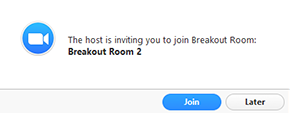 Zoom instructions are available at https://support.zoom.us/hc/en-us/articles/115005769646-Participating-in-Breakout-Rooms.In the breakout room, the only people with access to this space are the assigned interviewers, the candidate, and the moderator. You can click “Ask for Help” to notify the Moderator that you need assistance and they will be asked to join your breakout room.Timing. Interview blocks will be 15 minutes. You will get a written notification on your screen from the moderator at 13 minutes “One Minute Remaining”. Please aim to be finished by the 14 minute mark. The candidate will be taken out of the interview room at that point.  It is very important to stay on time.Virtual Hangout Room. Several fellows will remain outside of breakout rooms in the main meeting area. Candidates can join this space before and/or after their interview for informal discussions about the program, life as a fellow, Toronto, etc. Supplement 4: Candidate Instructions[Program Name] Interviews [Year]This document provides interview instructions. It contains three sections:Virtual Video Interviews OverviewVirtual ReceptionInterview DayVirtual Video Interviews OverviewThe University of Toronto General Surgical Oncology Fellowship Interviews will be two-way live virtual interviews conducted in real-time between candidates and interviewers. These interviews will not be recorded. IMPORTANT NOTE: any issues with the technology will not be used in grading interviews. We will aim to troubleshoot any potential problems. We have back-up phone numbers for each candidate available for interviewers to use if the Zoom platform fails and cannot be corrected promptly.Selected technology system is ZoomCandidates and Interviewers DO NOT need a Zoom account, but can choose to sign-in as a guest. The meeting can be joined asynchronously. This means, the host does not have to answer the call and attendees can enter the meeting’s virtual waiting room. First time users. Download the app by clicking the meeting link at any time or this download link https://zoom.us/support/download. You will be asked to download the Zoom app. Accept access to microphone and camera (and screen recording if you will be sharing your screen). Join the meeting as a guest or sign in (you may have to re-click the meeting link). Alternatively, you can join a test meeting to confirm your system is functioning ( http://zoom.us/test). If you have having trouble with the microphone or camera you may need to check your security and privacy settings to ensure Zoom has access. Also try closing Zoom and re-clicking the link to re-open the meeting. Join with your computer audio (or call in by phone if you do not have a microphone), and select the video icon in the bottom left-hand side of the Zoom window to start the camera. You can toggle microphone and camera on and off. It is best to mute your microphone in the large group session if you are not speaking.Zoom’s instructions/troubleshooting are available at                                   (https://support.zoom.us/hc/en-us).Advice for Virtual InterviewsPractice using the system in advance. Ensure you have a working microphone, camera, and internet connection. It is best to use headphones. You can use your computer microphone, earbud microphone, or an external microphone.Ensure you have an appropriate space and location for the interviewNeutral, quiet space with good lighting and free from possible interruptions.Consider having additional lighting depending on the space that you are in. Eye contact and nonverbal communicationEye contact: look at the screen, the camera, and your notes if you have them. Avoid looking for prolonged periods at yourself on the screen. This keeps eye contact natural. Having the camera placed slightly above eyeline will provide the most natural angle.Professional dressDress as you would for any interview. This will help you get into the mindset of interviewingOther materialsConsider having water available for yourself and a pen and paper if you would like to jot notes. Unexpected interruptionsNoise: if there is a loud noise, apologize briefly and mute your microphone until the noise subsides. Someone enters the room: apologize briefly and mute your microphone and toggle off the camera until the interruption endsVideo or audio disconnects. Attempt to call again. If you are unable to reconnect this will not impact your overall interview score. Contact the moderator if you are able. Otherwise, the interviewers will call the candidate using the provided back-up phone numberAvoid multitasking with use of other things on your computer or phone. Turn off any computer and phone notifications. Virtual Reception ([Date])We will hold presentations with information about the program by the program director and the fellows between 18:00-19:00. We have planned a reception for the evening before the interviews. We hope to provide time for casual conversation and informal discussions. Further, we hope that this will allow everyone to become more comfortable with the Zoom platform. We will then create Zoom breakout rooms with smaller groups to allow informal discussion – the moderator will assign these groups and can move participants between rooms. Finally, the faculty will leave the meeting and the fellows will remain for “fellow-level conversations”. Wine, drinks & food welcome![Date] Virtual Reception AgendaInterview Day ([Date])Below is an overview of the agenda for the day. You should call in at least 15 minutes prior to your interview timeslot to allow for troubleshooting with the Moderator. Additionally, plan to be in the meeting during the program director and chief fellows presentation (12:20-13:10). When not viewing the presentations or in your interview, you may disconnect from the meeting (can call in again at any time), or you can spend time in the “Virtual Hang Out Room” (see below). You will be provided with a schedule of you interview timeslot. The back-up phone number you provided will be used by the interviewers to call you if the Zoom platform fails and cannot be promptly repaired.[Date] Interview Day AgendaConduct of the DayCall in anytime between 7:15-7:45 for the premeeting to ensure the technology. This time is optional and you do not need to call into this time if you Zoom system is functioning. Some of the interview day will occur with the full group in one virtual meeting space, while other for other parts you will be assigned to smaller virtual breakout rooms (e.g., during the interviews). InterviewsPlease, call into the meeting at least 15 minutes prior to your interview timeslot. Before and after your interviews you are welcome to stay for some time in the Virtual Hang Out Room.For the interviews the Moderator will assign you to your Breakout rooms at the times listed on the provided schedule. You do not have to do anything after joining the main meeting through the initial meeting link. You will then see prompts on your Zoom session to “Join” the breakout room. Zoom instructions are available at https://support.zoom.us/hc/en-us/articles/115005769646-Participating-in-Breakout-Rooms.In the breakout room, the only people with access to this space are the assigned interviewers, the candidate, and the moderator. You can click “Ask for Help” to notify the Moderator that you need assistance and they will be asked to join your breakout room.Timing. Interview blocks will be 15 minutes. Prior to your interview the moderator will place you in a “Prep Room” breakout room to provide instructions, ensure tech is working, and help you relax. You will get a written notification on your screen from the moderator at 13 minutes “One Minute Remaining”. At 14 minutes, you will be placed back into the prep room, and then reassigned to your next interview room by the moderator.  Virtual Hangout Room. Several fellows will remain outside of breakout rooms in the main meeting area. Candidates can join this space before and/or after their interview for informal discussions about the program, life as a fellow, Toronto, etc. Supplement 5: Individualized Candidate Schedule	[Program Name] Interviews [Year]Your Interview Schedule[Candidate Name][Date] Virtual Reception Agenda[Date] Your Interview Day Schedule AgendaPlease, call into the meeting at least 15 minutes prior to your interview timeslot. Before and after your interviews you are welcome to stay for some time in the Virtual Hang Out Room.Zoom Meeting Links[Include Zoom links for reception and interview day here]TimeActivityDetailsMeeting Type18:00-18:10WelcomeWelcome by program director and chief fellows & troubleshootingFull Group18:10-18:25Program DirectorPresentationWelcome and program informationFull Group18:25-18:40Chief FellowsPresentationWelcome and program informationFull Group18:40-18:55HPB-lead PresentationWelcome and HPB-stream informationFull Group19:00-19:45Breakout Roomswith FacultySmaller discussion rooms with facultyBreakoutRooms19:45-20:30Fellows onlyInformal discussions with the fellows present onlyFull GroupTimeTimeActivityDetailsMeeting Type7:15-7:457:15-7:45Pre-MeetingLogin to meeting and troubleshootingFull GroupParallel Sessions7:45-12:15InterviewsSeparate schedule with candidate timeslots will be circulated. Breakout RoomsPaired by ModeratorParallel Sessions7:45-12:15Virtual Hang Out Room(**optional) Casual conversation and Q&A with current fellows. This will be in the main meeting session for those not currently assigned to breakout rooms.Fellows & candidates not actively interviewing12:15-12:3512:15-12:35LunchBreak for interviewersMute sound and cameraParallel Sessions12:40-15:50InterviewsSeparate schedule with candidate timeslots will be circulated.Breakout RoomsPaired by ModeratorParallel Sessions12:40-15:50Virtual Hang Out Room(**optional) Casual conversation and Q&A with current fellows. This will be in the main meeting session for those not currently assigned to breakout rooms.Fellows & candidates not actively interviewing16:0016:00DebriefInterviewers and other faculty & fellowsNameBack-up Phone ContactCandidate 1###-###-####    Candidate 2Candidate 3Candidate 4Candidate 5Candidate 6Candidate 7....Room/ActivityInterviewers (7:45-12:15)Interviewers (12:40-15:50)ModeratorModerator nameBack-up ModeratorModerator nameProgram Director RoomProgram DirectorChief fellowProgram DirectorChief fellowMMI RoomFaculty Interviewer 1Faculty Interviewer 2Trainee interviewer 1Faculty Interviewer 1 Faculty Interviewer 3Trainee interviewer 2Semi-structured Room AFaculty Interviewer 4Faculty Interviewer 5Trainee interviewer 3(from 12:40-13:10) Faculty Interviewer 4Faculty Interviewer 5Trainee interviewer 3Semi-structured Room B (HPB-stream interviews)(from 13:10)Faculty Interviewer 6Faculty Interviewer 7Trainee interviewer 4Virtual Hangout RoomCurrent trainees not interviewingCurrent trainees not interviewingDebrief (16:00)All program faculty All current traineesAll program faculty All current traineesProgram DirectorMMISemi-Structured ARest RoomInterviewersProgram DirectorChief fellowFaculty Interviewer 1Faculty Interviewer 2Trainee interviewer 1Faculty Interviewer 4Faculty Interviewer 5Trainee interviewer 37:45Candidate 1Candidate 2Candidate 3Candidate 48:00Candidate 2Candidate 3Candidate 4Candidate 18:15Candidate 3Candidate 4Candidate 1Candidate 28:30Candidate 4Candidate 1Candidate 2Candidate 38:45Buffer (10min)8:55Candidate 5Candidate 6Candidate 7Candidate 89:10Candidate 6Candidate 7Candidate 8Candidate 59:25Candidate 7Candidate 8Candidate 5Candidate 69:40Candidate 8Candidate 5Candidate 6Candidate 79:55Buffer (10min)10:05Candidate 9Candidate 10Candidate 11Candidate 1210:20Candidate 10Candidate 11Candidate 12Candidate 910:35Candidate 11Candidate 12Candidate 9Candidate 1010:50Candidate 12Candidate 9Candidate 10Candidate 1111:05Buffer (10min)11:15Candidate 13Candidate 14Candidate 15Candidate 1611:30Candidate 14Candidate 15Candidate 16Candidate 1311:45Candidate 15Candidate 16Candidate 13Candidate 1412:00Candidate 16Candidate 13Candidate 14Candidate 15Program DirectorMMISemi-Structured A (until 13:10)Semi-Structured B (13:10 onward)Rest Room12:15Lunch12:35Buffer (5 min)InterviewersProgram DirectorChief fellowFaculty Interviewer 1 Faculty Interviewer 3Trainee interviewer 2Faculty Interviewer 4Faculty Interviewer 5Trainee interviewer 3Faculty Interviewer 6Faculty Interviewer 7Trainee interviewer 412:40Candidate 17Candidate 18Candidate 19Candidate 312:55Candidate 18Candidate 19Candidate 3Candidate 1713:10Candidate 19Candidate 3Candidate 17Candidate 1813:25Candidate 3Candidate 17Candidate 18Candidate 1913:40Buffer (10min)13:50Candidate 20Candidate 21Candidate 2214:05Candidate 21Candidate 22Candidate 2014:20Candidate 22Candidate 20Candidate 2114:35Buffer (10min)14:45Candidate 23Candidate 24Candidate 2515:00Candidate 24Candidate 25Candidate 2315:15Candidate 25Candidate 23Candidate 2415:30Buffer (5min)15:35Emergency interview time15:50Buffer (min)16:00Debrief (new Zoom)Room/ActivityInterviewers (7:45-12:15)Interviewers (12:40-15:50)ModeratorModerator nameBack-up ModeratorModerator nameProgram Director RoomProgram DirectorChief fellowProgram DirectorChief fellowMMI RoomFaculty Interviewer 1Faculty Interviewer 2Trainee interviewer 1Faculty Interviewer 1 Faculty Interviewer 3Trainee interviewer 2Semi-structured Room AFaculty Interviewer 4Faculty Interviewer 5Trainee interviewer 3(from 12:40-13:10) Faculty Interviewer 4Faculty Interviewer 5Trainee interviewer 3Semi-structured Room B(HPB-stream interviews)(from 13:10)Faculty Interviewer 6Faculty Interviewer 7Trainee interviewer 4Virtual Hangout RoomCurrent trainees not interviewingCurrent trainees not interviewingDebrief (16:00)All program faculty All current traineesAll program faculty All current traineesTimeActivityDetailsMeeting Type18:00-18:10WelcomeWelcome by program director and chief fellows & troubleshootingFull Group18:10-18:25Program DirectorPresentationWelcome and program informationFull Group18:25-18:40Chief FellowsPresentationWelcome and program informationFull Group18:40-18:55HPB-lead PresentationWelcome and HPB-stream informationFull Group19:00-19:45Breakout Roomswith FacultySmaller discussion rooms with facultyBreakoutRooms19:45-20:30Fellows onlyInformal discussions with the fellows present onlyFull GroupTimeTimeActivityDetailsMeeting Type7:15-7:457:15-7:45Pre-MeetingLogin to meeting and troubleshootingFull GroupParallel Sessions7:45-12:15InterviewsSeparate schedule with candidate timeslots will be circulated. Breakout RoomsPaired by ModeratorParallel Sessions7:45-12:15Virtual Hang Out Room(**optional) Casual conversation and Q&A with current fellows. This will be in the main meeting session for those not currently assigned to breakout rooms.Fellows & candidates not actively interviewing12:15-12:3512:15-12:35LunchBreak for interviewersMute sound and cameraParallel Sessions12:40-15:50InterviewsSeparate schedule with candidate timeslots will be circulated.Breakout RoomsPaired by ModeratorParallel Sessions12:40-15:50Virtual Hang Out Room(**optional) Casual conversation and Q&A with current fellows. This will be in the main meeting session for those not currently assigned to breakout rooms.Fellows & candidates not actively interviewing16:0016:00DebriefInterviewers and other faculty & fellowsTimeActivityDetailsMeeting Type18:00-18:10WelcomeWelcome by program director and chief fellows & troubleshootingFull Group18:10-18:25Program DirectorPresentationWelcome and program informationFull Group18:25-18:40Chief FellowsPresentationWelcome and program informationFull Group18:40-18:55HPB-lead PresentationWelcome and HPB-stream informationFull Group19:00-19:45Breakout Roomswith FacultySmaller discussion rooms with facultyBreakoutRooms19:45-20:30Fellows onlyInformal discussions with the fellows present onlyFull GroupTimeTimeActivityDetailsMeeting Type7:15-7:457:15-7:45Pre-MeetingLogin to meeting and troubleshooting(**optional)Full GroupParallel Sessions7:45-12:15InterviewsSeparate schedule with candidate timeslots will be circulated. Breakout RoomsPaired by ModeratorParallel Sessions7:45-12:15Virtual Hang Out Room(**optional) Casual conversation and Q&A with current fellows. This will be in the main meeting session for those not currently assigned to breakout rooms.Fellows & candidates not actively interviewing12:15-12:3512:15-12:35LunchBreak for interviewersMute sound and cameraParallel Sessions12:40-15:50InterviewsSeparate schedule with candidate timeslots will be circulated.Breakout RoomsPaired by ModeratorParallel Sessions12:40-15:50Virtual Hang Out Room(**optional) Casual conversation and Q&A with current fellows. This will be in the main meeting session for those not currently assigned to breakout rooms.Fellows & candidates not actively interviewingTimeActivityDetailsMeeting Type18:00-18:10WelcomeWelcome by program director and chief fellows & troubleshootingFull Group18:10-18:25Program DirectorPresentationWelcome and program informationFull Group18:25-18:40Chief FellowsPresentationWelcome and program informationFull Group18:40-18:55HPB-lead PresentationWelcome and HPB-stream informationFull Group19:00-19:45Breakout Roomswith FacultySmaller discussion rooms with facultyBreakoutRooms19:45-20:30Fellows onlyInformal discussions with the fellows present onlyFull GroupTimeInterviewer(s)10:05-10:20Interview 1: Interviewers names10:20-10:35Break10:35-10:50Interview 2: Interviewers names10:50-11:05Interview 3: Interviewers names